TEST-1     KÜTLENİN KORUNUMU KANUNU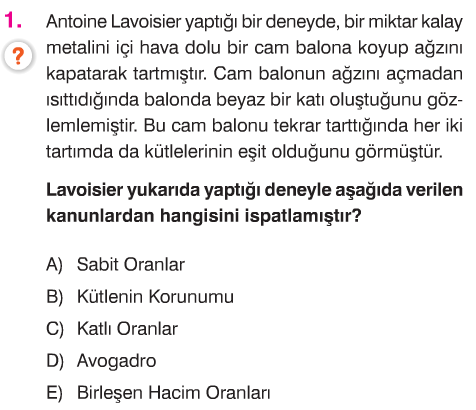 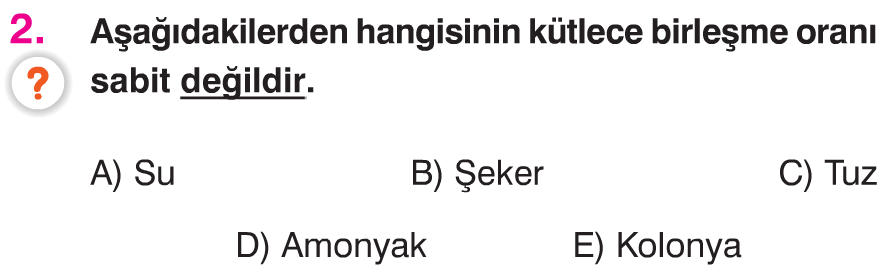 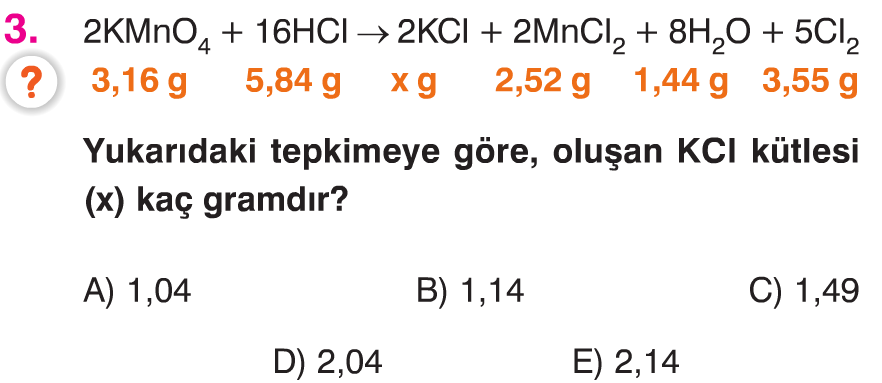 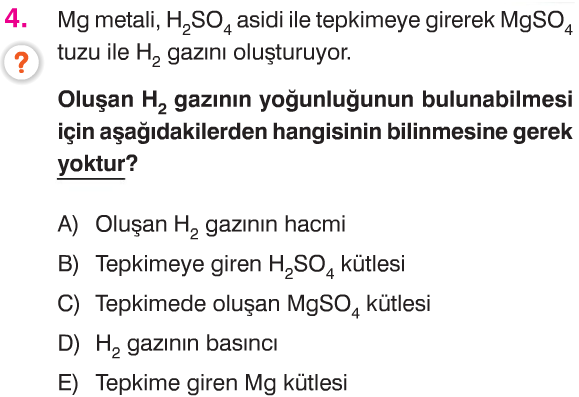 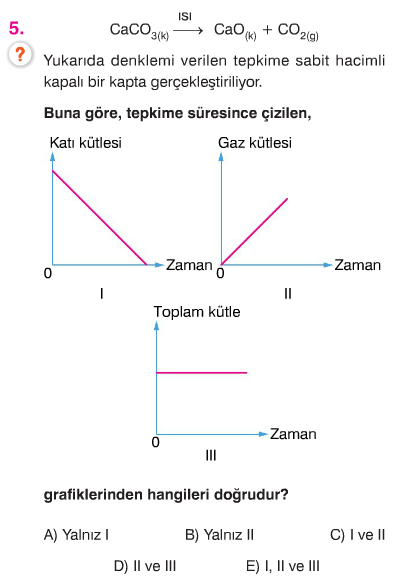 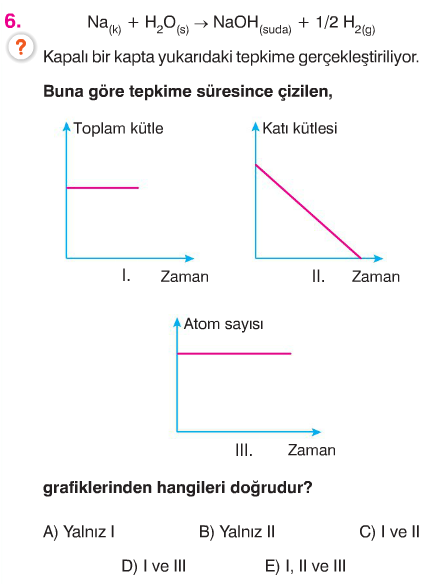 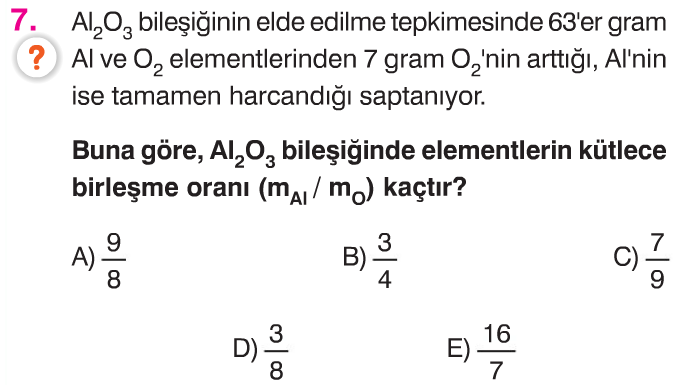 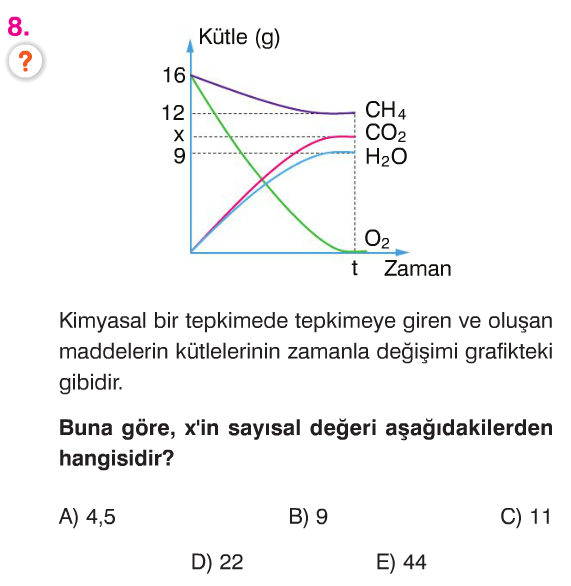 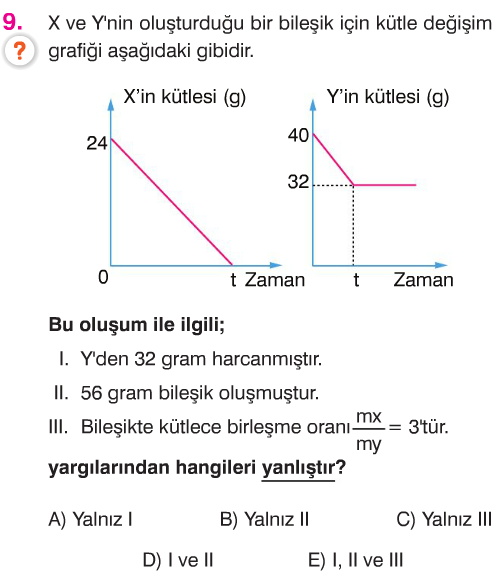 TEST-1: 1-B, 2-E, 3-C, 4-D, 5-D, 6-D, 7-A, 8-C, 9-ATEST-2  SABİT ORANLAR KANUNU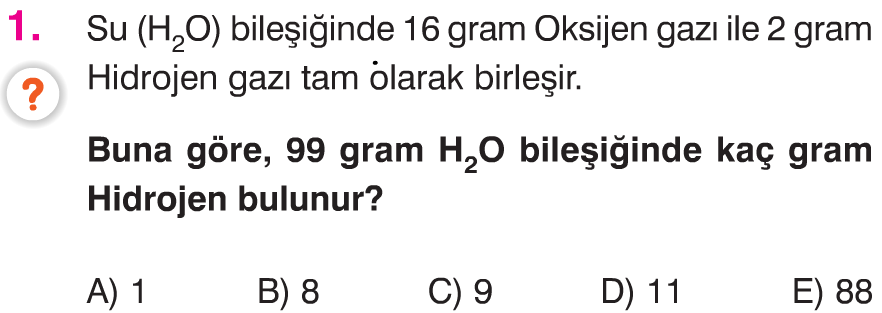 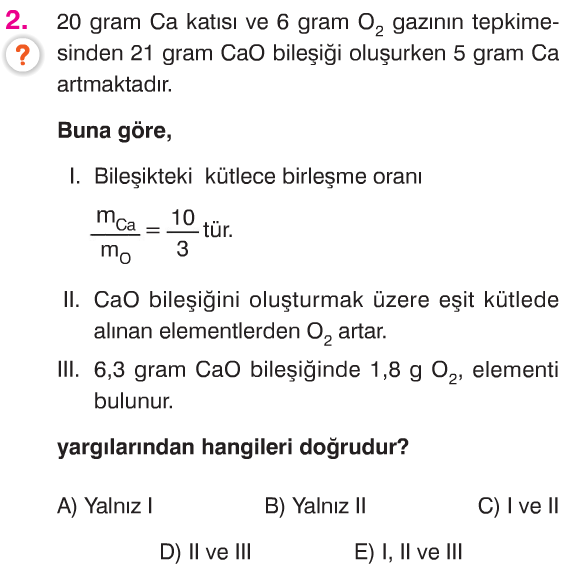 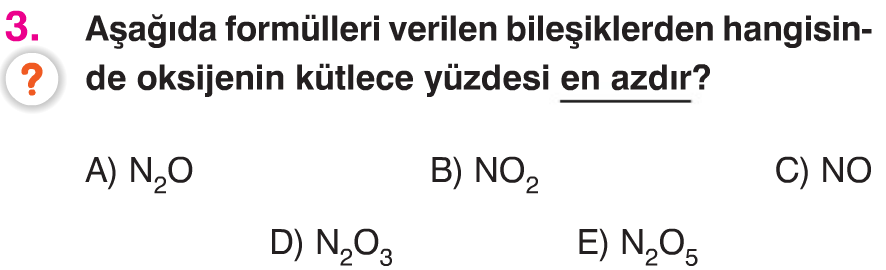 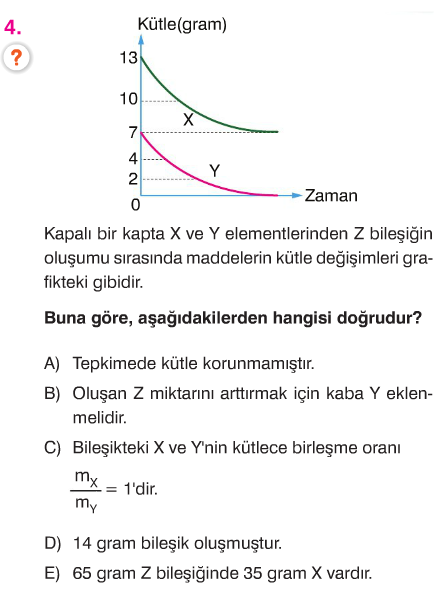 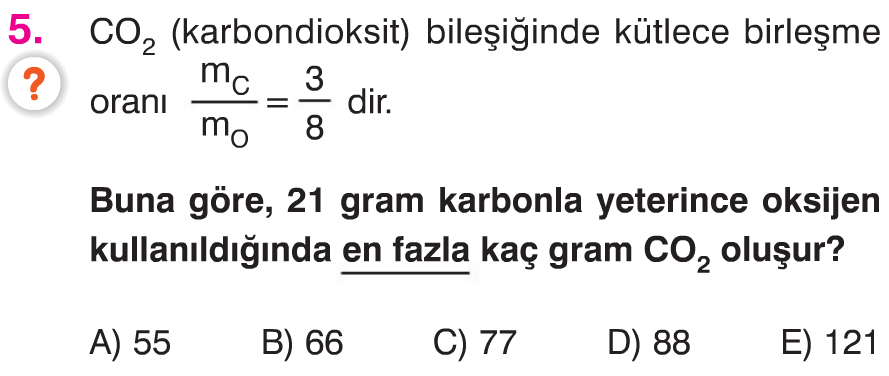 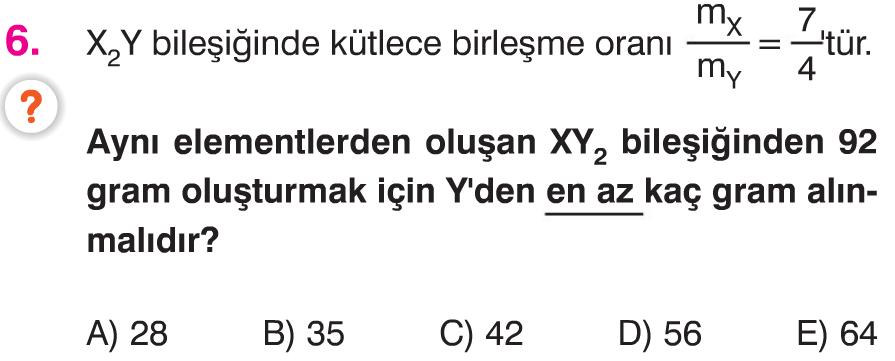 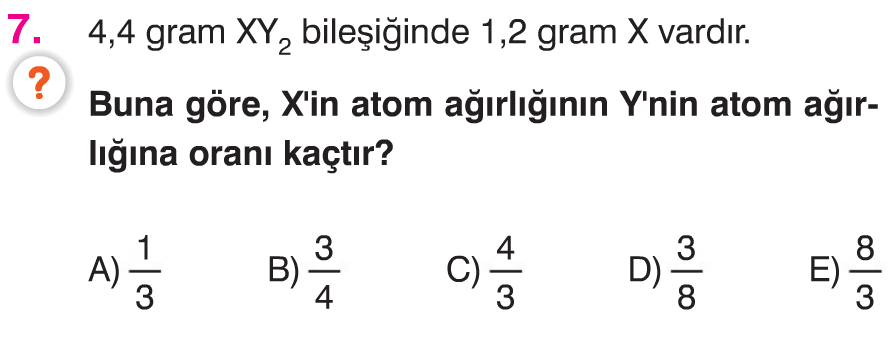 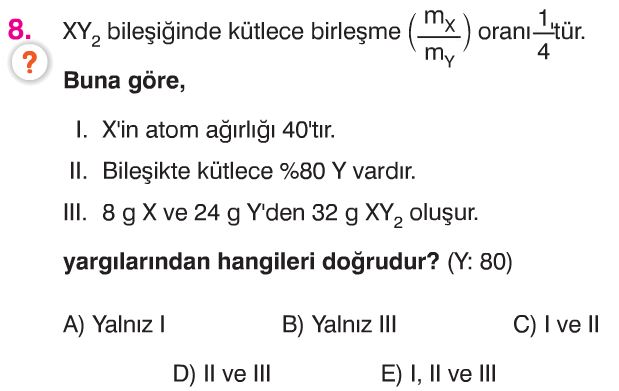 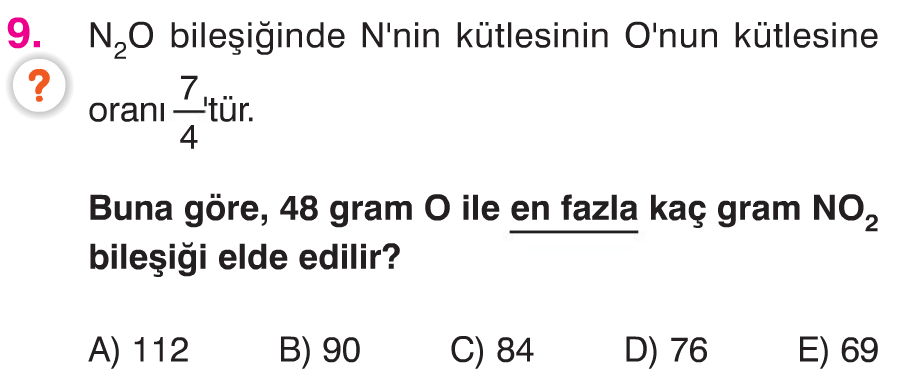 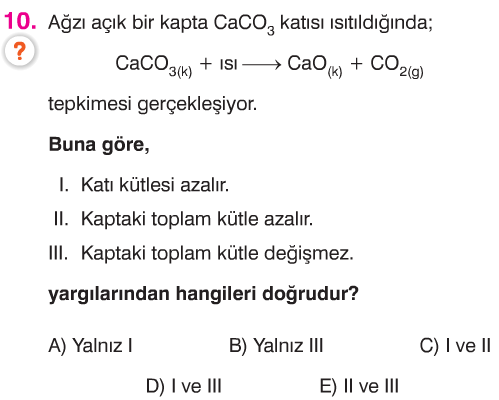 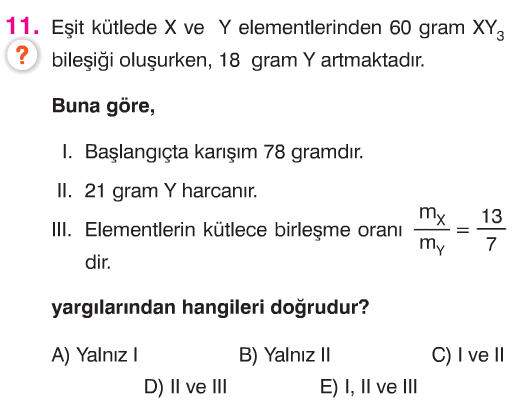 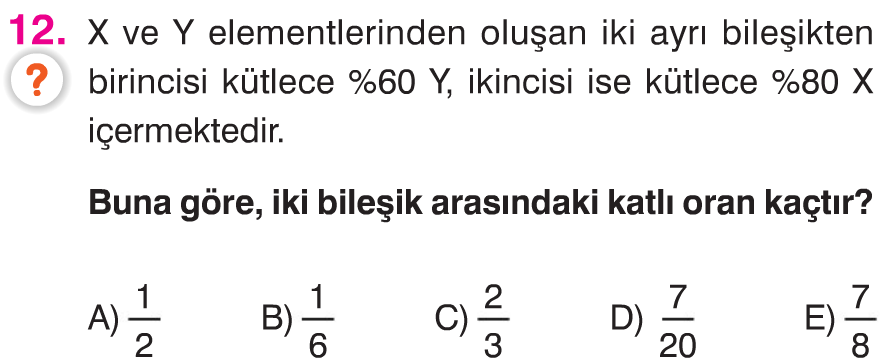 TEST-2: 1-D, 2-D, 3-A, 4-B, 5-C, 6-E, 7-B, 8-C, 9-E, 10-C, 11-E, 12-BTEST-3   SABİT ORANLAR KANUNU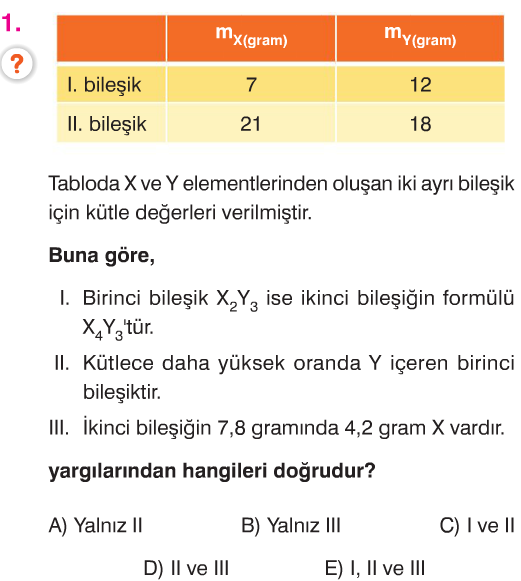 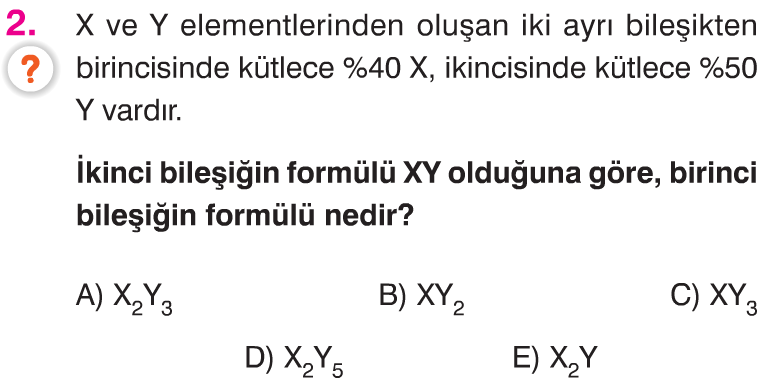 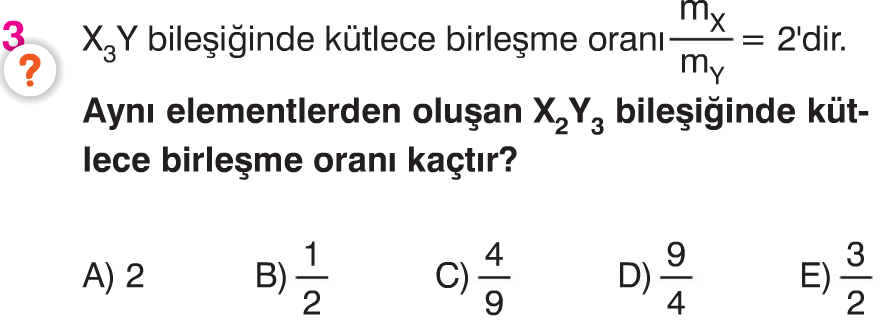 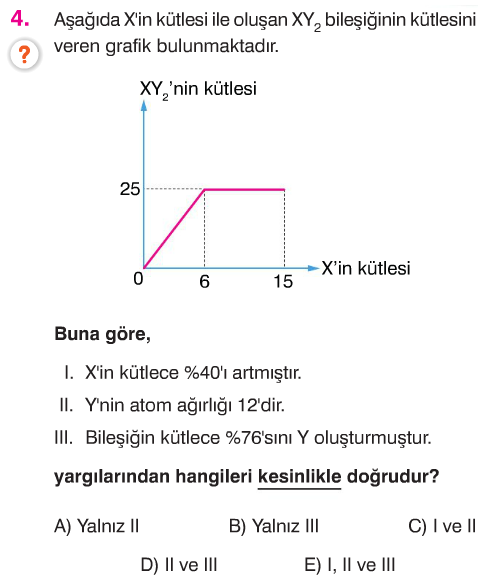 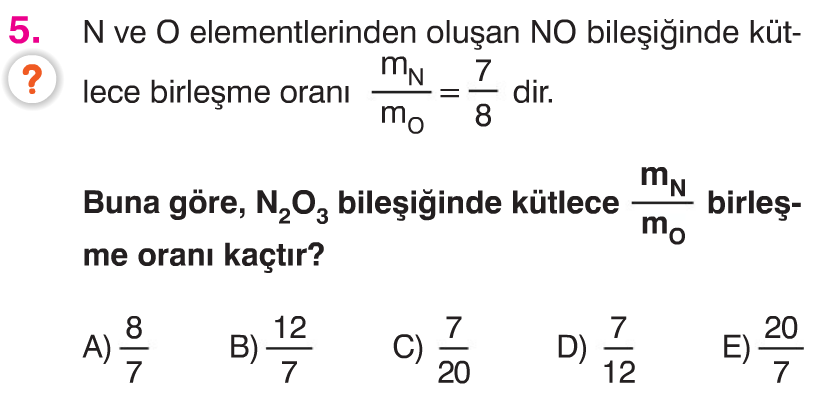 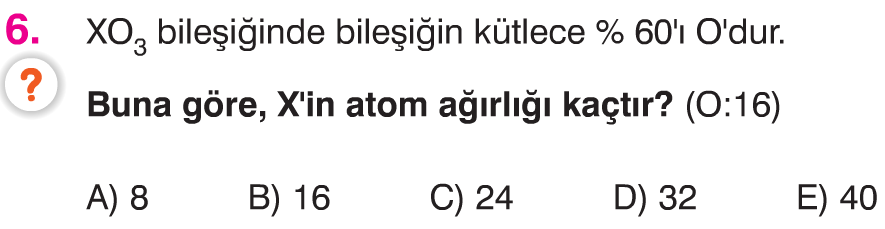 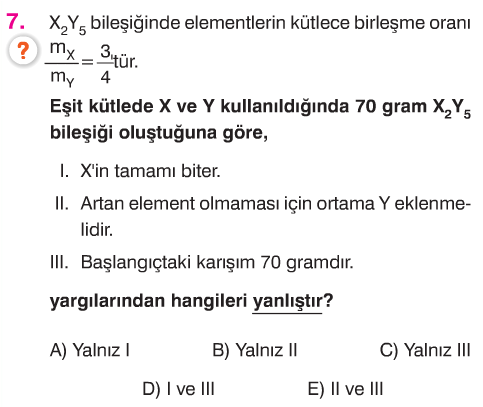 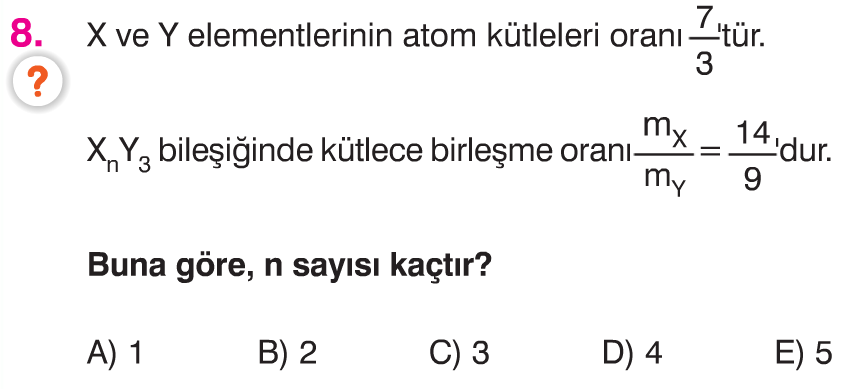 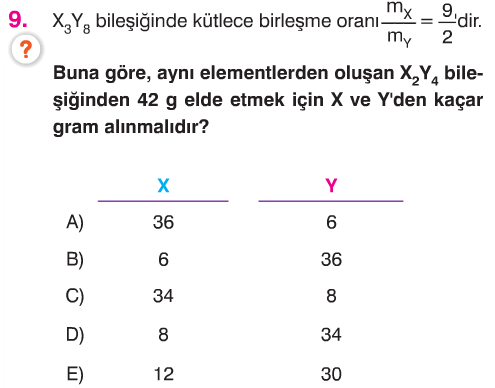 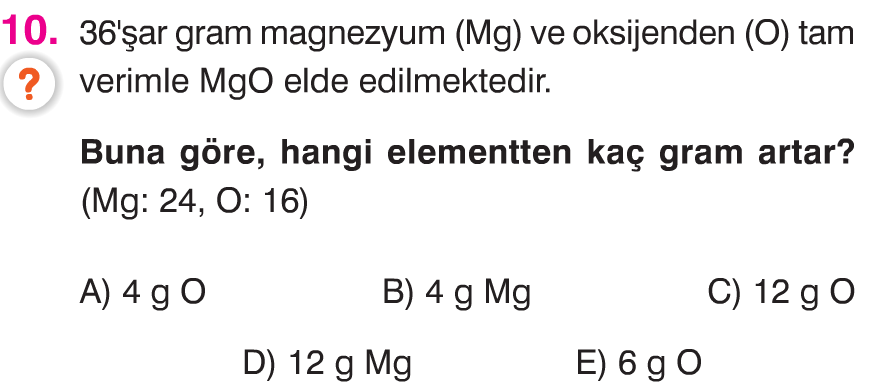 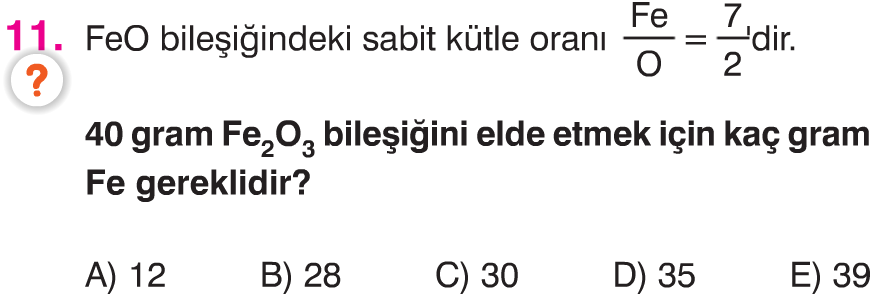 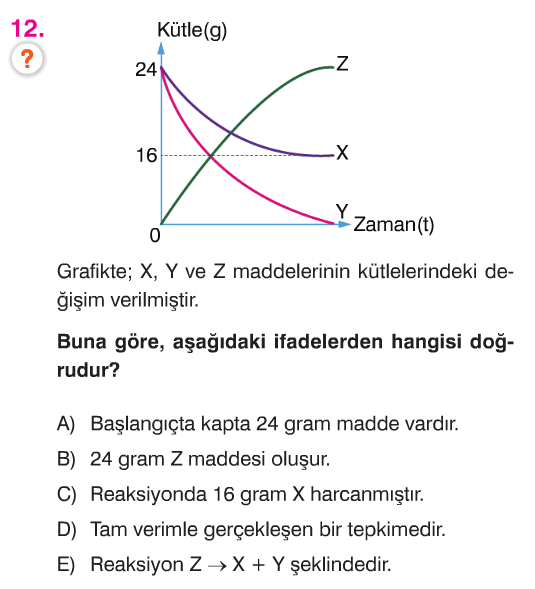  TEST-3: 1-E, 2-A, 3-C, 4-B, 5-D, 6-D, 7-D, 8-B, 9-A, 10-C 11-B, 12-DTEST-4  KATLI ORANLAR KANUNU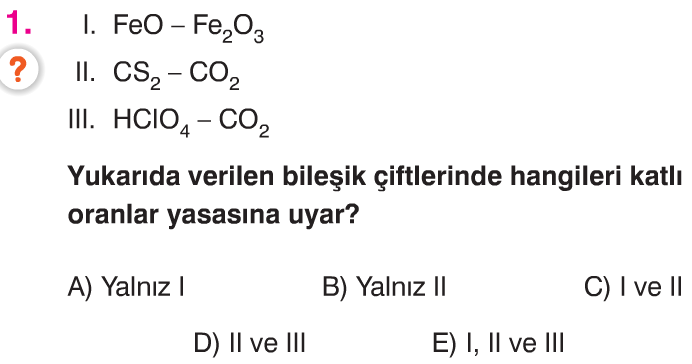 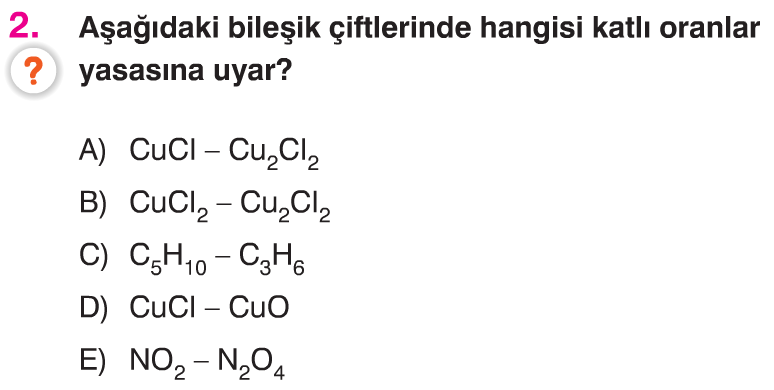 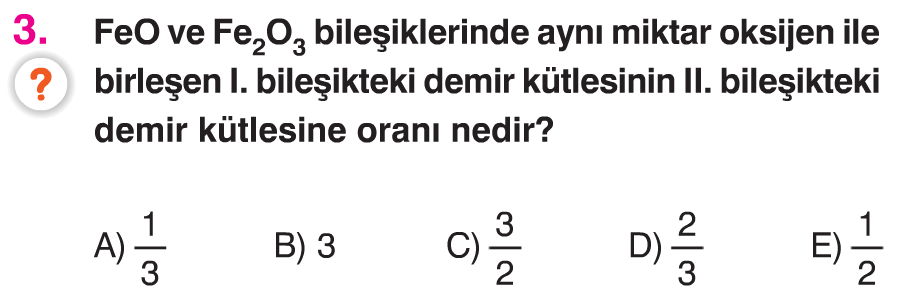 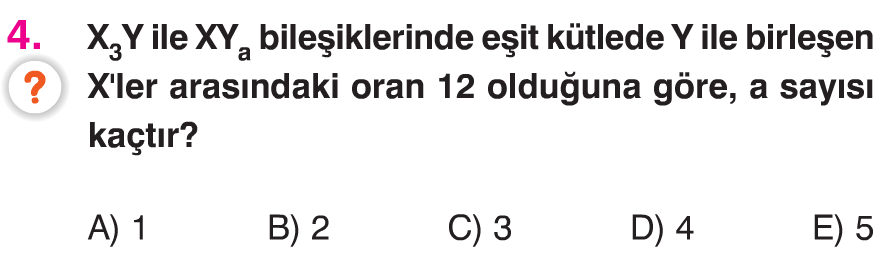 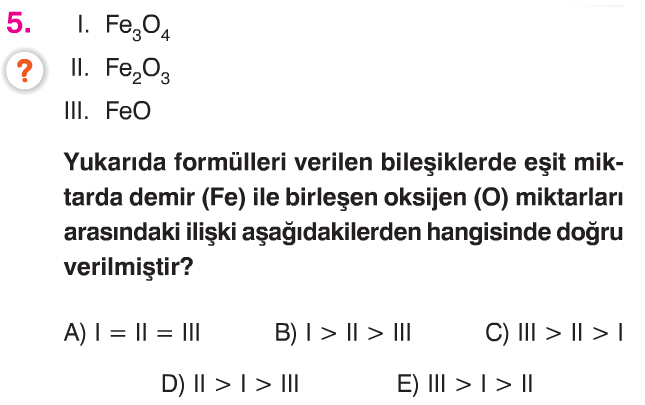 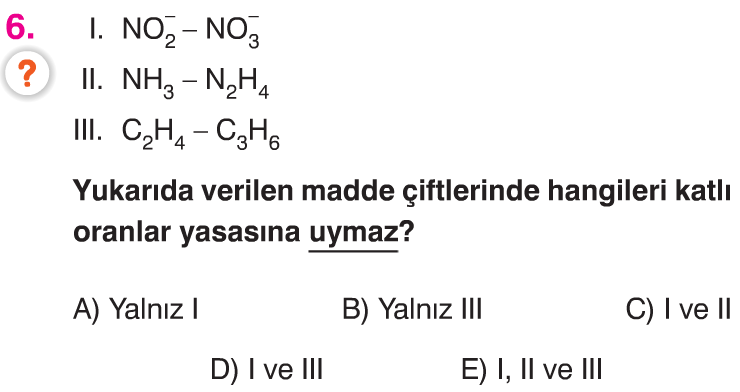 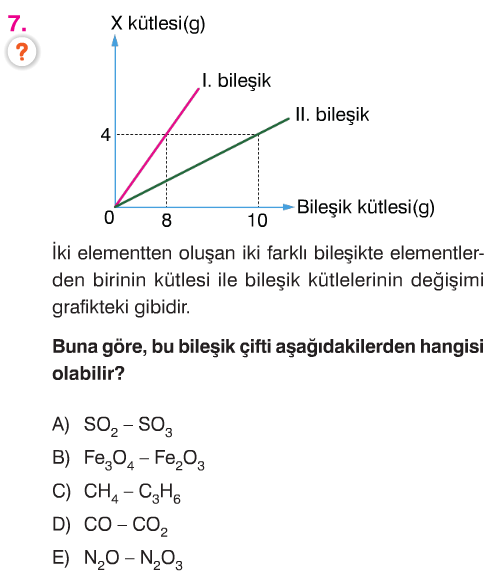 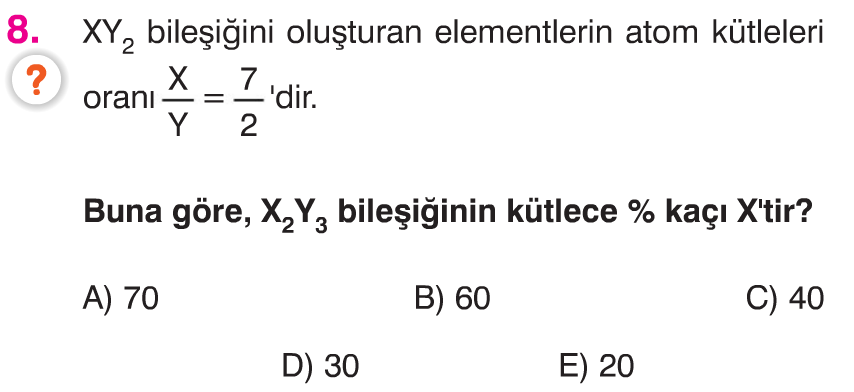 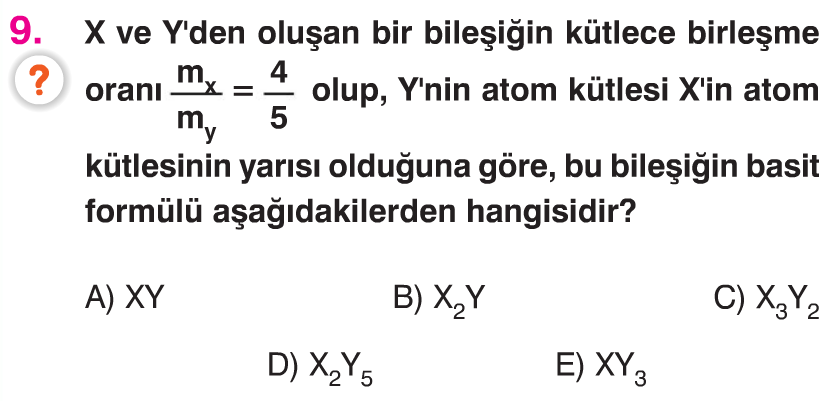 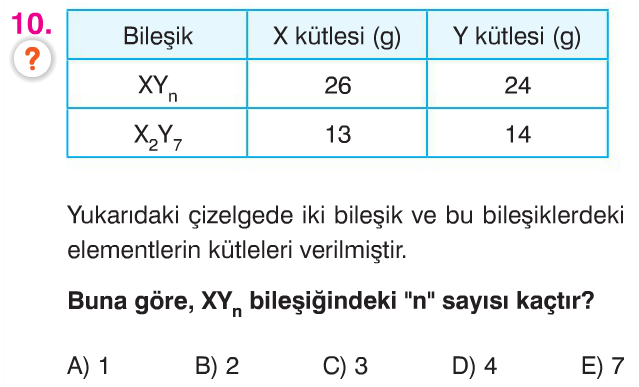 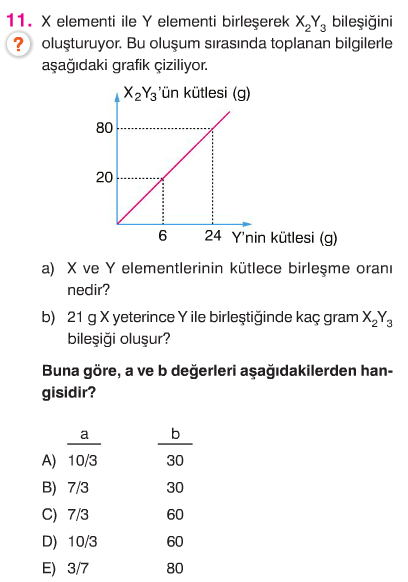 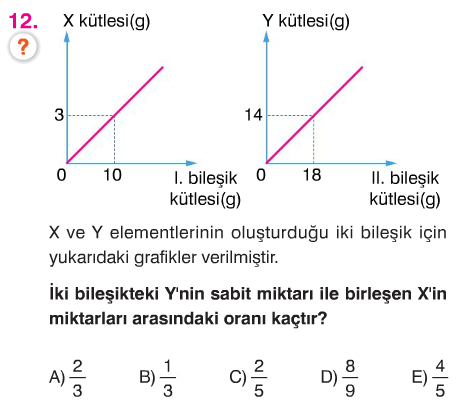 TEST-4  : 1-A, 2-B, 3-C, 4-D, 5-D, 6-D, 7-A, 8-A, 9-D, 10-C, 11-B, 12-ATEST-5:   KATLI ORANLAR KANUNU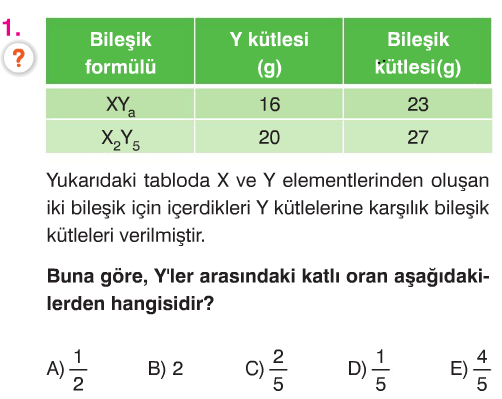 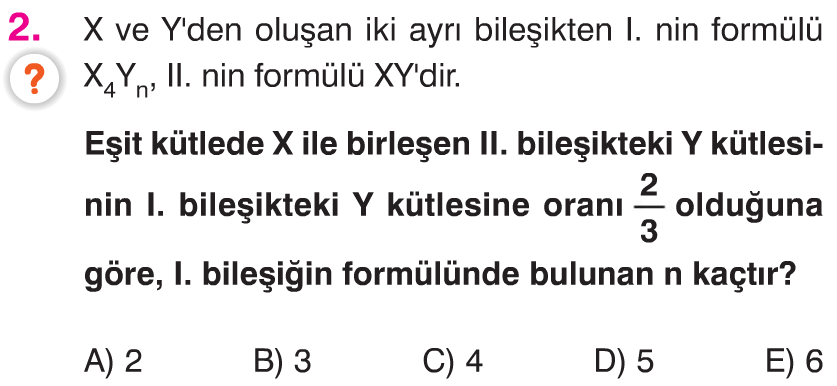 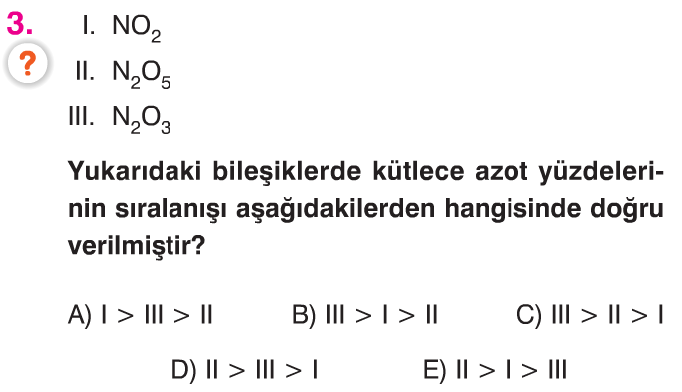 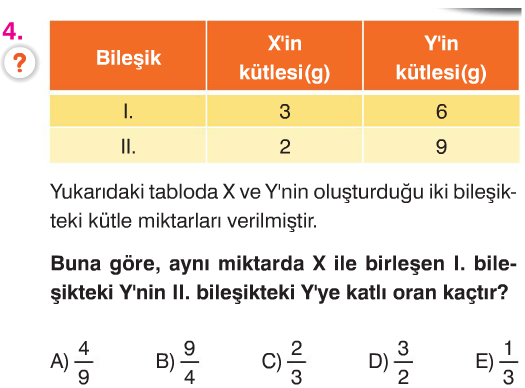 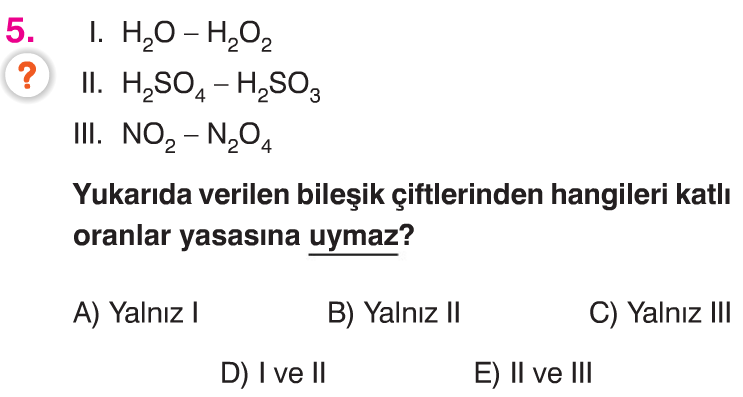 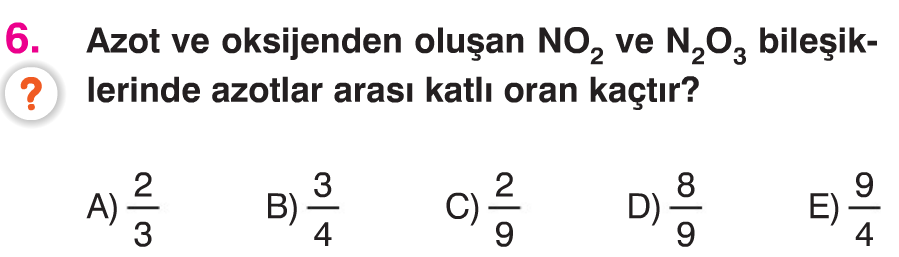 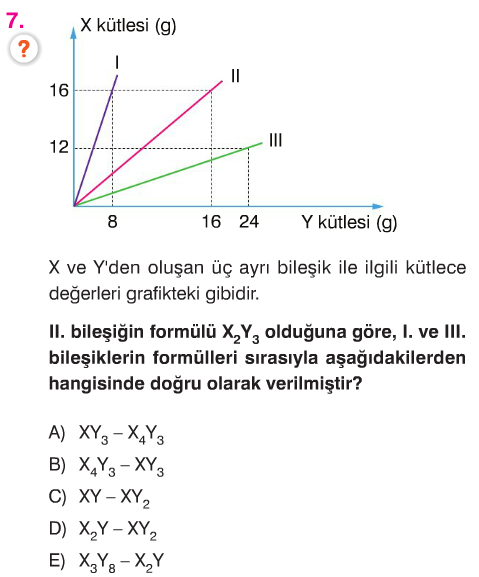 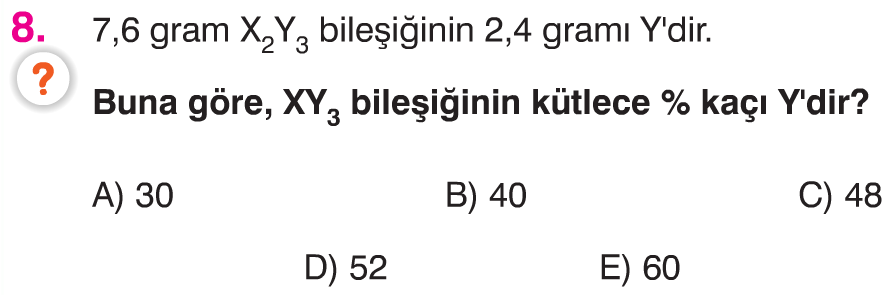 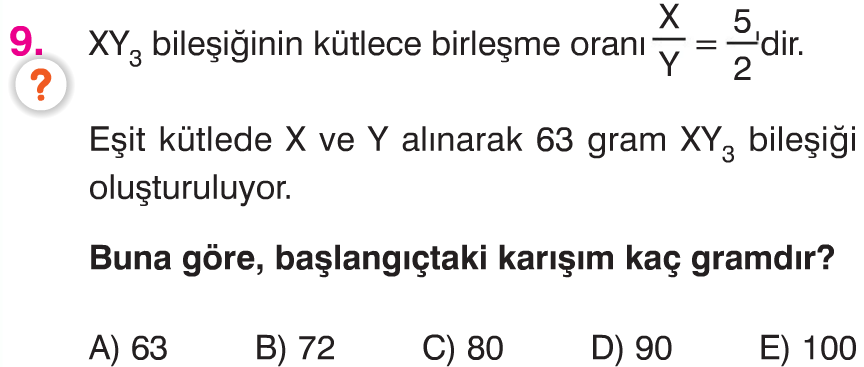 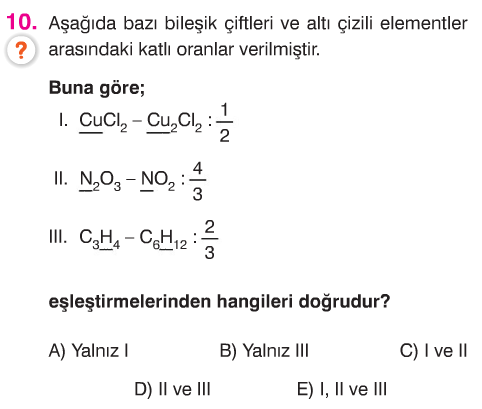 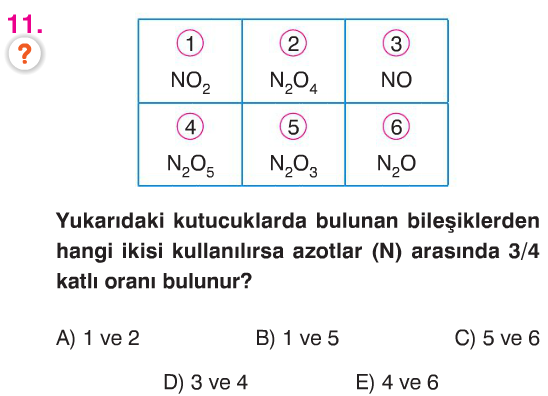 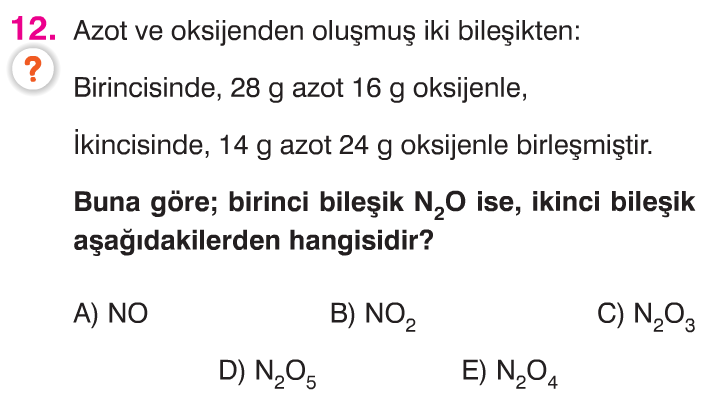 TEST-5: 1-E, 2-E, 3-B, 4-A, 5-E, 6-B, 7-B, 8-C, 9-D, 10-E, 11-B, 12-CTEST-6  KARMA TEST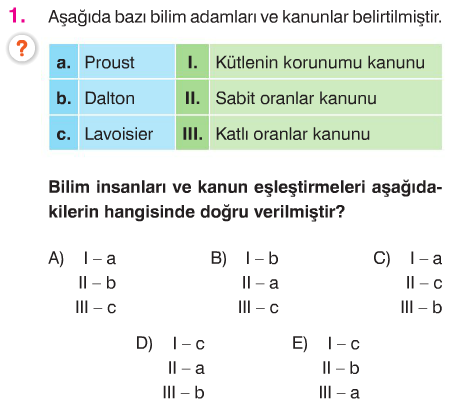 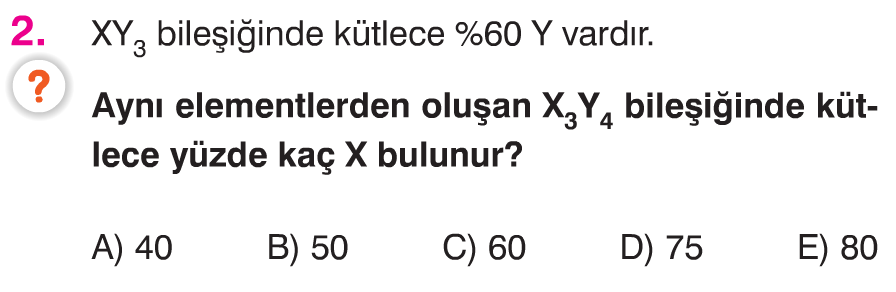 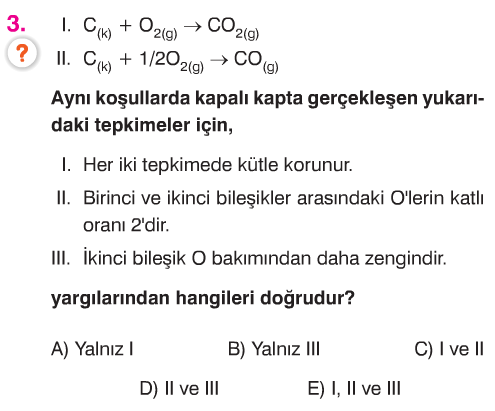 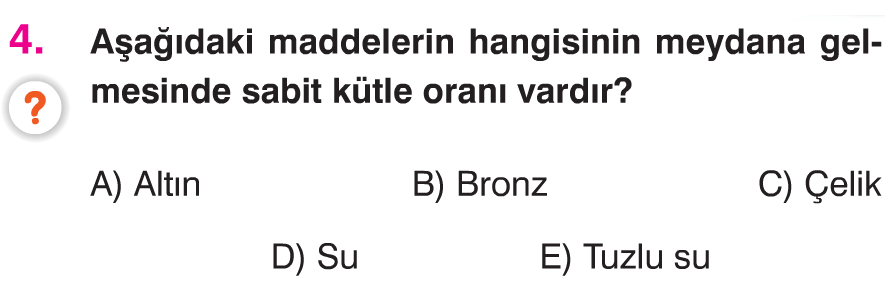 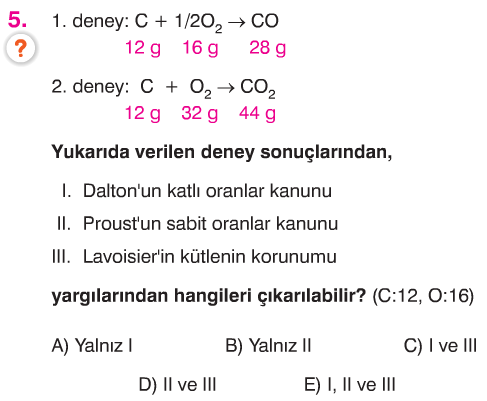 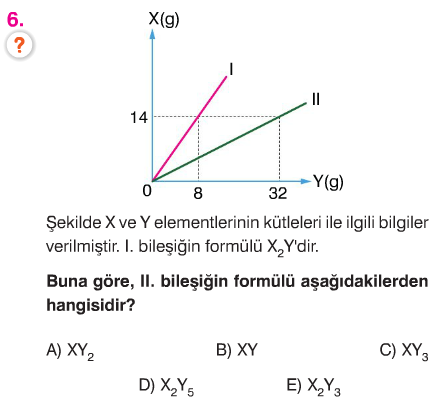 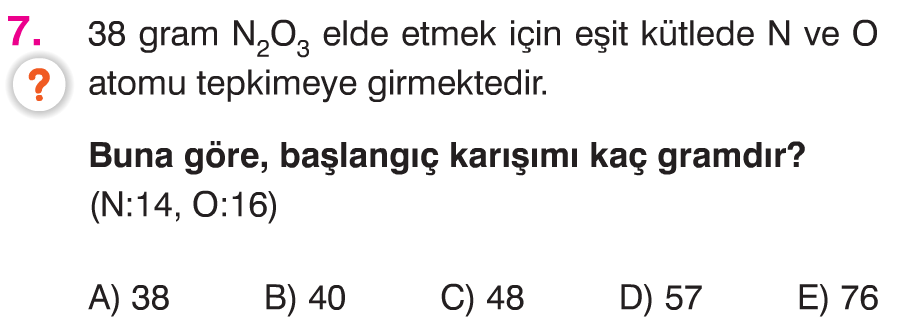 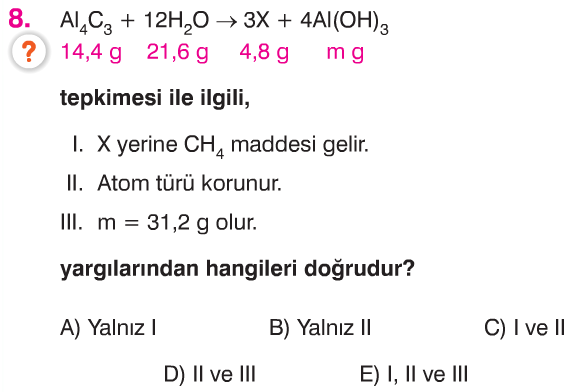 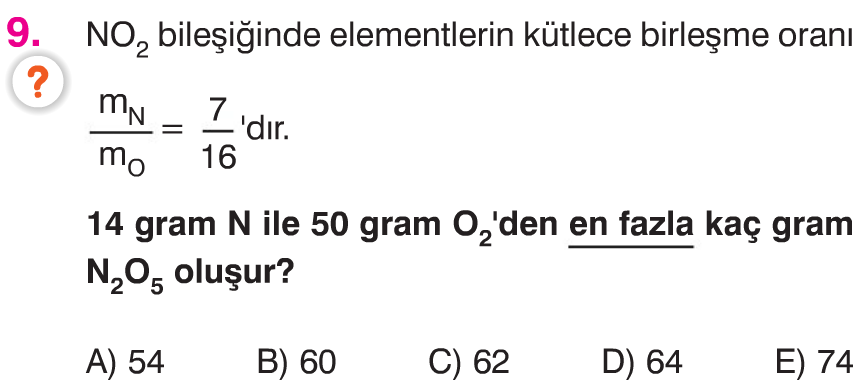 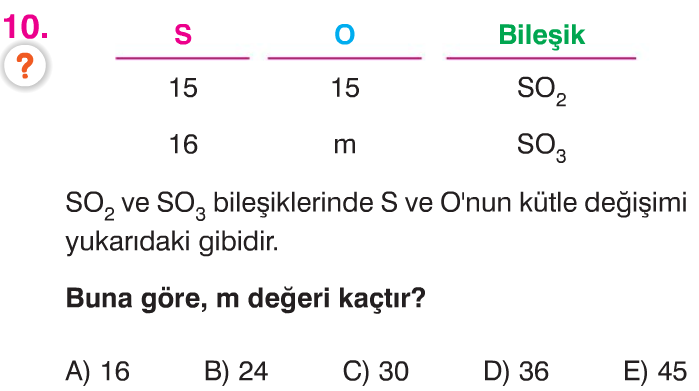 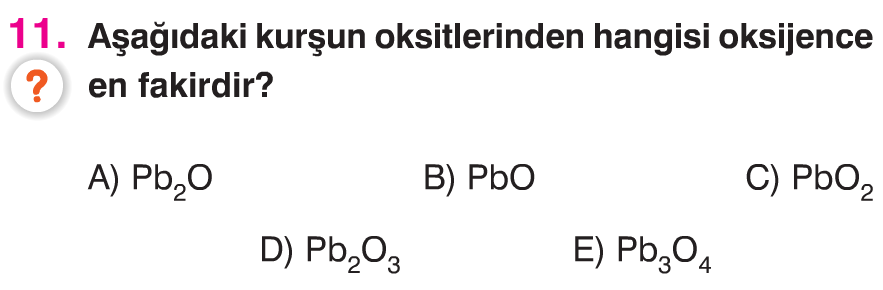 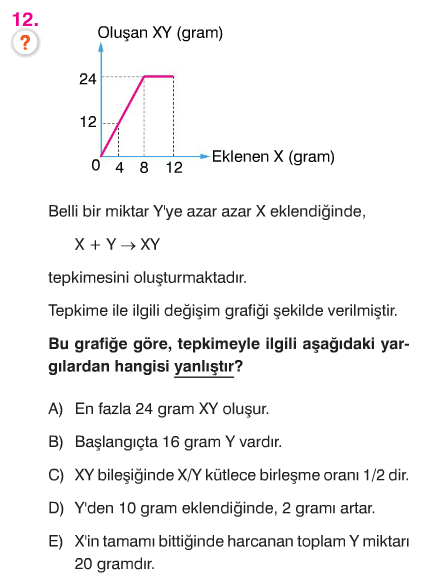 TEST-6: 1-D, 2-C, 3-C, 4-D, 5-E, 6-A, 7-C, 8-E, 9-A, 10-B, 11-A, 12-E